Reasonable Adjustments and Special Considerations Form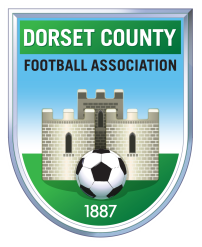 Section 1 – Reason for submitting formPlease state which Policy this request is in relation to:Section 2 – Nature of requestWhy is this request being made? What benefit will this bring to the learner(s) associated?What support is required? (if applicable)Please return any completed form to Dorset County FA, Coach Education, Blandford Close, Hamworthy, Poole, BH15 4BF or via email to Jemma.Tewkesbury@DorsetFA.comName of Person Submitting Form:DOB of Person Submitting Form:Email Address Person Submitting Form:Name of Learner (if different to above):FA Course:Course Start Date:Reasonable AdjustmentsYes / NoSpecial ConsiderationsYes / NoAssessment Decision AppealsYes / NoAlternative Training and Assessment ProgrammeYes / NoPre-Requisite Equivalencies and Recognition of Prior Learning (RPL)Yes / No